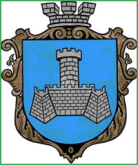 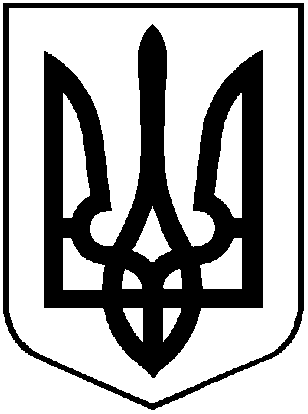 УКРАЇНАХМІЛЬНИЦЬКА МІСЬКА РАДАВІННИЦЬКОЇ ОБЛАСТІ  Р О З П О Р Я Д Ж Е Н Н ЯМІСЬКОГО  ГОЛОВИВід “07”серпня 2020  року                                                              №279-рПро вручення шкільного приладдя дітямз багатодітних, малозабезпечених сімейНа виконання пункту 7.8. «Програми підтримки сім’ї, дітей та молоді,запобігання домашньому насильству, забезпечення рівних прав і можливостей жінок та чоловіків та попередження торгівлі людьми  Хмільницької міської ОТГ на 2019-2021 роки», затвердженої рішенням 53 сесії міської ради 7 скликання від 19.10.2018 року № 1710 (зі змінами), у зв’язку з необхідністю придбання шкільного приладдя та канцелярських  товарів, керуючись ст.ст. 42, 59 Закону України «Про місцеве самоврядування в Україні»:Відділу у справах сім’ї та молоді Хмільницької міської ради організувати та провести акцію «День знань» (вручення шкільного приладдя дітям з багатодітних, малозабезпечених сімей учням 1-4 класів ЗОШ ).Затвердити ( Додаток 1) кошторис витрат для організації та проведення акції «День знань» (вручення шкільного приладдя дітям з багатодітних малозабезпечених сімей).  Контроль за виконанням цього розпорядження покласти на заступника міського голови з питань діяльності виконавчих органів міської ради Сташка А.В.Міський голова                                                   С.Б. РедчикА. СташкоС.МаташН. БуликоваП.Дем’янюкДодаток  1до  розпорядження міського головивід «07» серпня 2020 року №279-рКОШТОРИСвитрат  для організації та проведення акції «День знань» (вручення шкільного приладдя дітям з багатодітних малозабезпечених сімей).Міський голова                                                              С.Б. Редчик№з/пНазва видатківКФКВКЕКВСума1.Шкільне приладдя31314322109800